Drivers Vehicle Inspection Report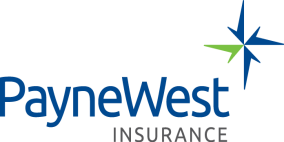 CARRIER: _____________________________________Date: ____________________	Time: ____________ (am/pm)Truck No: __________________	Odometer Mileage: _________________CHECK DEFECTS AND GIVE DETAILS UNDER REMARKSREMARKS: ____________________________________________________________________________________________________________________________________________________________________________________________________________________________________________________________________CONDITION OF THE VEHICLE IS SATISFACTORYDRIVER’S SIGNATURE:___________________________ DATE:____________ DEFECTS CORRECTED DEFECTS DO NOT NEED TO BE CORRECTED FOR SAFE OPERATIONMECHANIC’S SIGNATURE:________________________  DATE:_____________DRIVER’S SIGNATURE:___________________________  DATE:_____________CHECK EXPLAIN DEFECTSTRANSMISSIONENGINECLUTCHWINDSHIELD WIPERSHORNREAR VIEW MIRRORSLIGHTS AND REFLECTORSPARKING BRAKESSERVICE BRAKESCOUPLING DEVICESTIRESWHEELS AND RIMSEMERGENCY EQUIPMENTFLUID LEVELSAIR COMPRESSORAIR LINESSUSPENSION SYSTEMOTHER